JARMARK                                          OZDÓB BOŻONARODZENIOWYCH 1 – 15 GRUDNIA 2020	Zapraszamy serdecznie na jarmark ozdób bożonarodzeniowych, który odbędzie się w naszym przedszkolu. W obecnej sytuacji epidemiologicznej, ozdoby będzie można zobaczyć na stronie facebook naszego przedszkola w zakładce Świąteczny jarmark charytatywny (https://www.facebook.com/groups/1061620134308799/). Wszystkie rzeczy zostały wykonane przez pracowników naszej placówki, a dochód ze sprzedaży będzie przekazany na Fundację Świętej Jadwigi Królowej. Ozdoby będzie można wylicytować na facebooku, podając wysokość kwoty za określoną rzecz. Osoba, która wygra licytację wysyła sms-a do wychowawcy grupy swojego dziecka, podając kwotę zakupu, datę odbioru oraz numer katalogowy ozdoby bożonarodzeniowej.Zapraszamy!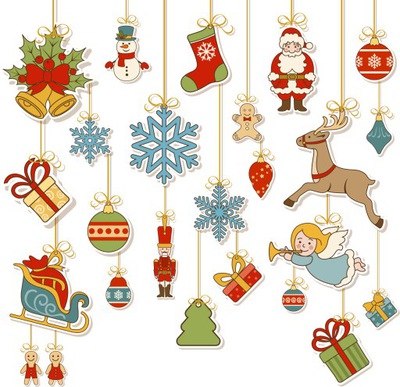 Wspólnota Przedszkola Świętej Jadwigi Królowej 